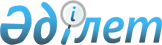 О внесении изменений и дополнений в некоторые конституционные законы Республики КазахстанКонституционный закон Республики Казахстан от 15 июня 2017 года № 75-VI ЗРК.Статья 1. Внести изменения и дополнения в следующие конституционные законы Республики Казахстан: 
      1. В Конституционный закон Республики Казахстан от 28 сентября 1995 года "О выборах в Республике Казахстан" (Ведомости Верховного Совета Республики Казахстан, 1995 г., № 17-18, ст. 114; Ведомости Парламента Республики Казахстан, 1997 г., № 12, ст. 192; 1998 г., № 7-8, ст. 71; № 22, ст. 290; 1999 г., № 10, ст. 340; № 15, ст. 593; 2004 г., № 7, ст. 45; 2005 г., № 7-8, ст. 17; 2006 г., № 23, ст. 138; 2007 г., № 12, ст. 85; 2009 г., № 2-3, ст. 5; 2010 г., № 11, ст. 55; 2011 г., № 3, ст. 30; 2013 г., № 17, ст. 84; 2014 г., № 16, ст. 89; 2015 г., № 14, ст. 75; № 22-III, ст. 150; 2017 г., № 6, ст. 10): 
      1) в части пятой пункта 3 статьи 10 слово "первом" исключить; 
      2) в части второй пункта 2 статьи 11 слово "первом" исключить; 
      3) подпункт 5) статьи 12 изложить в следующей редакции: 
      "5) осуществляет руководство избирательными комиссиями по выборам Президента, депутатов Парламента; отменяет и приостанавливает их решения; распределяет среди них средства республиканского бюджета, выделенные для проведения избирательной кампании; контролирует создание необходимых материально-технических условий для деятельности избирательных комиссий; рассматривает заявления и жалобы на решения и действия (бездействие) территориальных и окружных избирательных комиссий; организует разъяснение законодательства о выборах; организует и проводит обучение участников избирательного процесса; проводит семинары с представителями политических партий и другими участниками избирательного процесса по организации и проведению выборов; осуществляет международное сотрудничество в области избирательных систем;"; 
      4) статью 14 дополнить подпунктом 11-1) следующего содержания: 
      "11-1) организует разъяснение законодательства о выборах; организует и проводит обучение участников избирательного процесса; проводит семинары с представителями политических партий и другими участниками избирательного процесса по организации и проведению выборов;"; 
      5) статью 16 дополнить подпунктом 11-1) следующего содержания: 
      "11-1) организует разъяснение законодательства о выборах; организует и проводит обучение участников избирательного процесса; проводит семинары с представителями политических партий и другими участниками избирательного процесса по организации и проведению выборов;"; 
      6) статью 18 дополнить подпунктом 9-1) следующего содержания: 
      "9-1) организует разъяснение законодательства о выборах; организует и проводит обучение участников избирательного процесса; проводит семинары с представителями политических партий и другими участниками избирательного процесса по организации и проведению выборов;"; 
      7) статью 54 изложить в следующей редакции: 
      "Статья 54. Требования, предъявляемые к кандидату в Президенты Республики 
      1. Для избрания Президентом гражданин должен удовлетворять требованиям, установленным пунктом 2 статьи 41 Конституции, иметь опыт работы на государственной службе или на выборных государственных должностях, составляющий не менее 5 лет, а также обладать активным избирательным правом в соответствии с пунктами 2 и 3 статьи 33 Конституции и настоящим Конституционным законом. 
      2. Соответствие кандидата в Президенты предъявляемым к нему Конституцией и настоящим Конституционным законом требованиям устанавливается Центральной избирательной комиссией в течение пяти дней с момента представления выписки из протокола заседания высшего органа республиканского общественного объединения о выдвижении кандидата вместе с заявлением кандидата о согласии баллотироваться и документом, удостоверяющим внесение кандидатом избирательного взноса. 
      Кандидат в Президенты вносит на счет Центральной избирательной комиссии избирательный взнос в пятидесятикратном размере установленной законодательством минимальной заработной платы. Внесенный взнос возвращается кандидату в случаях, если по итогам выборов кандидат избран Президентом Республики или по итогам голосования кандидат набрал не менее пяти процентов голосов избирателей, принявших участие в голосовании, а также в случае смерти кандидата. Во всех остальных случаях внесенный взнос возврату не подлежит и обращается в доход республиканского бюджета. 
      При этом факт проживания последние пятнадцать лет в Республике Казахстан кандидата в Президенты устанавливается Центральной избирательной комиссией, а процедура установления свободного владения кандидатом государственным языком определяется постановлением Центральной избирательной комиссии в соответствии с решением Конституционного Совета Республики об официальном толковании пункта 2 статьи 41 Конституции. 
      Процедура установления свободного владения кандидатом государственным языком не распространяется на действующего Президента Республики, кандидатура которого повторно выдвинута на следующий срок полномочий."; 
      8) в статье 55: 
      пункт 1 изложить в следующей редакции: 
      "1. Право выдвижения кандидатов в Президенты принадлежит республиканским общественным объединениям, зарегистрированным в установленном порядке."; 
      пункт 4 исключить; 
      9) в пункте 3 статьи 56 слова "пунктах 3 и 4" заменить словами "пункте 3"; 
      10) статью 58 изложить в следующей редакции: 
      "Статья 58. Размер избирательного фонда кандидата в Президенты Республики 
      Избирательный фонд кандидата образуют: 
      1) собственные средства кандидата, средства, выделенные кандидату выдвинувшим его республиканским общественным объединением, общая сумма которых не должна превышать установленный законодательством размер минимальной заработной платы более чем в двенадцать тысяч раз; 
      2) добровольные пожертвования граждан и организаций Республики, общая сумма которых не должна превышать установленный законодательством размер минимальной заработной платы более чем в пятнадцать тысяч раз."; 
      11) в статье 59: 
      часть первую пункта 2 исключить; 
      дополнить пунктом 2-1 следующего содержания: 
      "2-1. Для подтверждения отсутствия у кандидата в Президенты заболеваний, препятствующих исполнению обязанностей Президента Республики, проводится его медицинское освидетельствование, итоги которого оформляются соответствующим медицинским заключением о состоянии здоровья. 
      Требования к медицинскому заключению и перечень заболеваний, препятствующих исполнению обязанностей Президента Республики, устанавливаются совместным нормативным правовым актом Центральной избирательной комиссии и уполномоченного органа в области здравоохранения."; 
      пункт 5 дополнить подпунктом 6) следующего содержания: 
      "6) медицинского заключения о состоянии здоровья."; 
      пункт 6 исключить; 
      12) в пункте 4 статьи 60 слова "кандидата либо соответственно" исключить; 
      13) в подпункте 1) части второй статьи 133: 
      абзац второй изложить в следующей редакции: 
      "частей первой, второй, третьей и четвертой пункта 2, установив, что в период приостановления части первая, вторая и третья действуют в следующей редакции:"; 
      абзацы восьмой и девятый исключить. 
      2. В Конституционный закон Республики Казахстан от 16 октября 1995 года "О Парламенте Республики Казахстан и статусе его депутатов" (Ведомости Верховного Совета Республики Казахстан, 1995 г., № 21, ст. 124; Ведомости Парламента Республики Казахстан, 1997 г., № 7, ст. 78; 1999 г., № 4, ст. 100; № 10, ст. 342; 2006 г., № 23, ст. 137; 2007 г., № 12, ст. 83; 2013 г., № 17, ст. 84; 2014 г., № 16, ст. 89): 
      1) статью 1 изложить в следующей редакции: 
      "Статья 1. Статус Парламента Республики 
      Парламент Республики Казахстан является высшим представительным органом Республики, осуществляющим законодательную власть."; 
      2) пункт 2 статьи 17 изложить в следующей редакции: 
      "2. Президент Республики имеет право специальным посланием Парламенту определять приоритетность рассмотрения проектов законов, означающее, что соответствующие законопроекты должны быть приняты в первоочередном порядке в течение двух месяцев. 
      Порядок рассмотрения Палатами Парламента законопроектов, рассмотрение которых определено Президентом Республики приоритетным, определяется Конституцией Республики и регламентами Палат Парламента."; 
      3) заголовок главы IV изложить в следующей редакции: 
      "Глава IV. Осуществление Палатами Парламента полномочий по даче Президенту согласия на назначение на должность, избранию, назначению на должность и освобождению от должности должностных лиц Республики, проведение консультаций с Мажилисом Парламента по кандидатурам для назначения на должности членов Правительства"; 
      4) в статье 22: 
      в пункте 1 слова "и судей Верховного Суда Республики" заменить словами ", судей Верховного Суда Республики и Уполномоченного по правам человека в Республике Казахстан"; 
      пункт 2 изложить в следующей редакции: 
      "2. Согласие Мажилиса Парламента на назначение Премьер-Министра дается на заседании Палаты."; 
      дополнить пунктом 2-1 следующего содержания: 
      "2-1. Согласие Сената на назначение Президентом Республики Председателя Национального Банка, Генерального Прокурора и Председателя Комитета национальной безопасности Республики носит предварительный либо последующий характер и дается на заседании Палаты."; 
      в пунктах 3 и 8 слова "и судей Верховного Суда" заменить словами ", судей Верховного Суда и Уполномоченного по правам человека в Республике Казахстан"; 
      5) дополнить статьей 22-1 следующего содержания: 
      "Статья 22-1. Проведение консультаций с Мажилисом Парламента по кандидатурам для назначения на должности членов Правительства 
      1. По кандидатурам, представляемым Президенту Республики для назначения на должности членов Правительства, проводятся консультации с Мажилисом Парламента в его соответствующих профильных постоянных комитетах. 
      2. При проведении консультаций на заседании соответствующего комитета кандидатуры на должности представляет Премьер-Министр Республики или уполномоченное им должностное лицо. 
      3. По итогам консультаций соответствующий комитет выносит заключение по каждой обсуждаемой кандидатуре, носящее консультативный (рекомендательный) характер."; 
      6) пункт 1 статьи 24 изложить в следующей редакции: 
      "1. Полномочия депутата Парламента начинаются с момента его регистрации в качестве депутата Парламента Центральной избирательной комиссией Республики. Депутаты приносят народу Казахстана следующую присягу: "Клянусь верно служить народу Казахстана, укреплять целостность и независимость Республики Казахстан, строго подчиняться ее Конституции и законам, добросовестно выполнять возложенные на меня высокие обязанности депутата". Принятие присяги осуществляется Президентом в порядке, им определяемом."; 
      7) пункт 5 статьи 27 изложить в следующей редакции: 
      "5. При необходимости по ответу на запрос и результатам его обсуждения принимается постановление Парламента или его соответствующей Палаты. Запрос и ответ на него могут быть опубликованы в средствах массовой информации."; 
      8) в пункте 1 статьи 29 слова "Бюро Палат" заменить словами "Аппараты Палат Парламента Республики"; 
      9) в статье 30: 
      пункт 1 изложить в следующей редакции: 
      "1. Заработная плата депутатам Парламента устанавливается в порядке, предусмотренном подпунктом 9-1) статьи 66 Конституции Республики."; 
      подпункт 2) пункта 3 изложить в следующей редакции: 
      "2) выезда в командировки в избирательные округа. При этом командировочные расходы возмещаются из средств, выделяемых в порядке, предусмотренном подпунктом 9-1) статьи 66 Конституции Республики.". 
      3. В Конституционный закон Республики Казахстан от 2 ноября 1995 года "О республиканском референдуме" (Ведомости Верховного Совета Республики Казахстан, 1995 г., № 22, ст. 131; Ведомости Парламента Республики Казахстан, 1999 г., № 10, ст. 341; 2004 г., № 22, ст. 129; 2008 г., № 6-7, ст. 22): 
      1) подпункт 2) статьи 3 изложить в следующей редакции: 
      "2) изменения статуса Республики Казахстан как независимого государства, унитарности и территориальной целостности Республики, формы ее правления, а также основополагающих принципов деятельности Республики, заложенных Основателем независимого Казахстана, Первым Президентом Республики Казахстан – Елбасы, и его статуса;"; 
      2) пункт 2 статьи 20, подпункт 1) пункта 1 статьи 22, подпункт 1) пункта 1 статьи 23 исключить. 
      4. В Конституционный закон Республики Казахстан от 18 декабря 1995 года "О Правительстве Республики Казахстан" (Ведомости Верховного Совета Республики Казахстан, 1995 г., № 23, ст. 145; Ведомости Парламента Республики Казахстан, 1997 г., № 4, ст. 44; 1999 г., № 10, ст. 344; 2004 г., № 22, ст. 129; 2007 г., № 12, ст. 84; 2014 г., № 19-I, 19-II, cт.93): 
      1) пункт 3 статьи 3 изложить в следующей редакции: 
      "3. Структуру Правительства образуют министерства."; 
      2) в абзаце втором пункта 1 статьи 3-1 слова "и межнационального" заменить словами ", межнационального и межконфессионального"; 
      3) статью 4 изложить в следующей редакции: 
      "Статья 4. Срок полномочий Правительства Республики 
      1. Правительство Республики действует в пределах срока полномочий Мажилиса Парламента и слагает свои полномочия перед вновь избранным Мажилисом Парламента Республики. 
      2. Сложение полномочий Правительства означает прекращение полномочий его членов. 
      3. Правительство Республики исполняет свои обязанности до утверждения нового состава Правительства Республики. 
      4. Правительство слагает свои полномочия также в случаях отставки и прекращения полномочий Правительства, предусмотренных статьями 5 и 6 настоящего Конституционного закона."; 
      4) в статье 9: 
      подпункт 2) изложить в следующей редакции: 
      "2) по согласованию с Президентом Республики утверждает государственные программы, а также обеспечивает их исполнение;"; 
      дополнить подпунктом 10-1) следующего содержания: 
      "10-1) по согласованию с Президентом Республики утверждает единую систему финансирования и оплаты труда работников для всех органов, содержащихся за счет государственного бюджета;"; 
      5) пункты 6 и 7 статьи 10 изложить в следующей редакции: 
      "6. Постановления Правительства могут быть отменены Правительством Республики. 
      7. Распоряжения Премьер-Министра могут быть отменены Правительством и Премьер-Министром Республики."; 
      6) в статье 11: 
      пункт 1 изложить в следующей редакции: 
      "1. Правительство в своей деятельности ответственно перед Президентом Республики и Парламентом в установленных Конституцией и настоящим Конституционным законом формах."; 
      пункт 3 исключить; 
      7) статью 12 изложить в следующей редакции: 
      "Статья 12. Отношения с Президентом Республики 
      1. Правительство Республики: 
      1) регулярно информирует Президента о выполнении поручений Президента и других направлениях своей деятельности; 
      2) организует исполнение актов Президента Республики и осуществляет контроль за их исполнением министерствами и местными исполнительными органами. 
      2. Правительство согласовывает с Президентом Республики планы законопроектных работ Правительства. 
      3. Правительство согласовывает с Президентом Республики государственные программы до их утверждения."; 
      8) в подпункте 1) пункта 2 статьи 13 слова "и другими центральными" исключить; 
      9) статью 14 изложить в следующей редакции: 
      "Статья 14. Отношения с министерствами
      Правительство Республики: 
      1) осуществляет руководство деятельностью министерств, обеспечивает исполнение ими законов, актов Президента и Правительства Республики; 
      2) по представлению министров утверждает положения о министерствах, лимиты их штатной численности с учетом численности их территориальных органов и подведомственных им государственных учреждений; 
      3) отменяет или приостанавливает полностью или в части действие актов министерств; 
      4) по представлению министров назначает на должность и освобождает от должности их заместителей, за исключением заместителей министров иностранных дел, обороны, внутренних дел; 
      5) выполняет иные функции, возложенные на него Конституцией, законами и актами Президента Республики Казахстан."; 
      10) предложение второе пункта 3 статьи 18 после слов "на его заседаниях" дополнить словами "при необходимости"; 
      11) подпункты 4), 5), 6) и 7) пункта 1 статьи 19 изложить в следующей редакции: 
      "4) вносит Президенту Республики представления: о структуре и составе Правительства; после консультаций с Мажилисом Парламента по кандидатурам для назначения на должности членов Правительства, за исключением министров иностранных дел, обороны, внутренних дел; об освобождении от должности члена Правительства, в том числе не согласного с проводимой Правительством политикой или не проводящего ее, за исключением министров иностранных дел, обороны, внутренних дел; 
      5) согласовывает с Президентом Республики единую систему финансирования и оплаты труда работников для всех органов, содержащихся за счет государственного бюджета; 
      6) докладывает Президенту и Парламенту об основных направлениях деятельности Правительства и о всех его важнейших решениях; 
      7) заслушивает отчеты членов Правительства и руководителей местных исполнительных органов;"; 
      12) пункт 3 статьи 20 изложить в следующей редакции: 
      "3. Члены Правительства, не являющиеся руководителями министерств, осуществляют свою деятельность в соответствии с положениями о них, утверждаемыми Правительством Республики Казахстан."; 
      13) статью 21-1 изложить в следующей редакции: 
      "Статья 21-1. Ответственный секретарь министерства 
      1. Аппараты министерств возглавляют ответственные секретари, назначаемые на должность и освобождаемые от должности Президентом Республики по согласованию с Премьер-Министром Республики. 
      2. В отдельных министерствах должность ответственного секретаря может не вводиться по решению Президента Республики. В этом случае полномочия ответственного секретаря, установленные Президентом Республики, осуществляет должностное лицо министерства, которое определит Президент Республики. 
      3. Отставка Правительства, министра не влечет прекращения полномочий ответственных секретарей. 
      4. Статус и полномочия ответственных секретарей министерства устанавливаются Президентом Республики. 
      5. Ответственный секретарь при осуществлении своей деятельности подотчетен Президенту Республики, Премьер-Министру и министру."; 
      14) статью 23 исключить. 
      5. В Конституционный закон Республики Казахстан от 26 декабря 1995 года "О Президенте Республики Казахстан" (Ведомости Верховного Совета Республики Казахстан, 1995 г., № 24, ст. 172; Ведомости Парламента Республики Казахстан, 1999 г., № 10, ст. 343; 2006 г., № 23, ст. 137; 2007 г., № 12, ст. 82; 2010 г., № 11, ст. 55; 2011 г., № 3, ст. 30; 2015 г., № 24, cт. 174): 
      1) в пункте 4 статьи 4 слова "Лидера Нации" заменить словом "Елбасы"; 
      2) подпункт 5) статьи 8 изложить в следующей редакции: 
      "5) формирует подчиненную ему Службу государственной охраны;"; 
      3) подпункты 10) и 12) статьи 9 изложить в следующей редакции: 
      "10) имеет право определять приоритетность рассмотрения проектов законов, означающее, что соответствующие законопроекты должны быть приняты в первоочередном порядке в течение двух месяцев;"; 
      "12) освобождает от должности члена Правительства в случае, предусмотренном подпунктом 6) статьи 57 Конституции Республики;"; 
      4) в статье 10: 
      подпункты 2) и 5) изложить в следующей редакции: 
      "2) по представлению Премьер-Министра, вносимому в десятидневный срок после его назначения, определяет структуру Правительства; по представлению Премьер-Министра, внесенному после консультаций с Мажилисом Парламента, назначает на должности членов Правительства; самостоятельно назначает на должности министров иностранных дел, обороны, внутренних дел; освобождает от должностей членов Правительства;"; 
      "5) согласовывает единую систему финансирования и оплаты труда работников для всех органов, содержащихся за счет государственного бюджета Республики;"; 
      дополнить подпунктом 5-1) следующего содержания: 
      "5-1) согласовывает государственные программы;"; 
      подпункт 6) изложить в следующей редакции: 
      "6) при необходимости председательствует на заседаниях Правительства по особо важным вопросам;"; 
      подпункты 7) и 8) исключить; 
      подпункт 14) изложить в следующей редакции: 
      "14) дает поручения Правительству Республики."; 
      5) в статье 11: 
      подпункт 2) изложить в следующей редакции: 
      "2) в случаях, предусмотренных подпунктом 10-1) статьи 44 и статьей 72 Конституции Республики, обращается в Конституционный Совет."; 
      подпункт 3) исключить; 
      6) подпункт 4-1) статьи 17 исключить; 
      7) в статье 19: 
      подпункт 2) изложить в следующей редакции: 
      "2) вправе утверждать стратегические планы государственных органов, непосредственно подчиненных и подотчетных Президенту Республики Казахстан;"; 
      дополнить подпунктом 7-1) следующего содержания: 
      "7-1) представляет Сенату Парламента для избрания на должность сроком на пять лет и освобождения от должности кандидатуру Уполномоченного по правам человека в Республике Казахстан;"; 
      подпункт 11) изложить в следующей редакции: 
      "11) после консультаций с Премьер-Министром и председателями Палат Парламента досрочно прекращает полномочия маслихата;"; 
      8) пункт 2 статьи 20 исключить; 
      9) подпункт 4) пункта 1 статьи 23 исключить; 
      10) в статье 25: 
      в пункте 1 слова "10 дней после их" заменить словами "десяти календарных дней после дня их первого"; 
      пункт 3 изложить в следующей редакции: 
      "3. Акты Президента подлежат официальному опубликованию в соответствии с Законом Республики Казахстан "О правовых актах"."; 
      11) в пунктах 3 и 5 статьи 30 слова "Службой охраны Президента Республики" заменить словами "Службой государственной охраны"; 
      12) пункт 1 статьи 31 изложить в следующей редакции: 
      "1. Охрана Президента Республики возлагается на соответствующее подразделение Службы государственной охраны.". 
      6. В Конституционный закон Республики Казахстан от 29 декабря 1995 года "О Конституционном Совете Республики Казахстан" (Ведомости Верховного Совета Республики Казахстан, 1995 г., № 24, ст. 173; Ведомости Парламента Республики Казахстан, 2004 г., № 22, ст. 129; 2008 г., № 10-11, ст. 34; 2013 г., № 17, ст. 84; 2014 г., № 16, ст. 89): 
      1) пункт 1 статьи 16 изложить в следующей редакции: 
      "1. Заработная плата Председателю и членам Конституционного Совета устанавливается в порядке, предусмотренном подпунктом 9-1) статьи 66 Конституции Республики."; 
      2) подпункт 1) пункта 4 статьи 17 изложить в следующей редакции: 
      "1) пунктом 2 статьи 72 Конституции рассматривает обращения Президента Республики в случаях, предусмотренных подпунктом 10-1) статьи 44 Конституции, а также обращения судов в случаях, предусмотренных статьей 78 Конституции;"; 
      3) в пункте 2 статьи 20 слова "в порядке, предусмотренном гражданским процессуальным законодательством" заменить словами "в установленном порядке"; 
      4) в статье 22: 
      пункт 2 дополнить подпунктами 3-1) и 7-1) следующего содержания: 
      "3-1) проект изменений и дополнений в Конституцию Республики, если в обращении ставится вопрос о даче заключения в случае, предусмотренном пунктом 3 статьи 91 Конституции;"; 
      "7-1) наименование, номер, дата принятия, источники опубликования и иные реквизиты закона или иного правового акта в случае, если в обращении ставится вопрос о рассмотрении вступившего в силу закона или иного правового акта на соответствие Конституции Республики;"; 
      пункт 3 изложить в следующей редакции: 
      "3. Обращение должно быть подписано надлежащим субъектом."; 
      5) статью 23 дополнить подпунктом 4) следующего содержания: 
      "4) подпункте 10-1) статьи 44 Конституции, действие правового акта, за исключением конституционного закона, кодекса и закона, может быть приостановлено Президентом Республики Казахстан."; 
      6) подпункт 5) пункта 2 статьи 27 исключить; 
      7) в пункте 2 статьи 36 слова "может быть пересмотрено им по инициативе Президента Республики Казахстан" заменить словами "подлежит пересмотру по инициативе Первого Президента Республики Казахстан – Елбасы"; 
      8) в статье 37: 
      подпункт 8) изложить в следующей редакции: 
      "8) решение должностного лица, конституционность которого проверялась;"; 
      дополнить подпунктом 10-1) следующего содержания: 
      "10-1) содержание изменений и дополнений в Конституцию, рассмотренных Конституционным Советом в связи с обращением в порядке, предусмотренном подпунктом 10-1) статьи 44 Конституции;"; 
      9) пункты 2 и 3 статьи 38 исключить; 
      10) в статье 39: 
      в заголовок внесено изменение на казахском языке, заголовок на русском языке не изменяется; 
      дополнить пунктом 1-1 следующего содержания: 
      "1-1. Изменения и дополнения в Конституцию Республики, признанные не соответствующими требованиям, установленным пунктом 2 статьи 91 Конституции Республики, не могут быть вынесены на республиканский референдум или на рассмотрение Парламента Республики."; 
      в пункте 2 слова "нормативные" и "нормативном" исключить; 
      11) статьи 42 и 43 изложить в следующей редакции: 
      "Статья 42. Финансирование деятельности Конституционного Совета 
      Финансирование деятельности Конституционного Совета и его аппарата осуществляется за счет средств республиканского бюджета. 
      Статья 43. Аппарат Конституционного Совета 
      Аппарат Конституционного Совета является государственным органом, выполняющим информационно-справочную, научно-консультативную и другую вспомогательную работу. 
      Аппарат Конституционного Совета является юридическим лицом в организационно-правовой форме государственного учреждения. 
      Деятельность аппарата Конституционного Совета регулируется законодательством Республики Казахстан, Регламентом Конституционного Совета и Положением об аппарате Конституционного Совета. 
      Работники аппарата Конституционного Совета являются государственными служащими.". 
      7. В Конституционный закон Республики Казахстан от 20 июля 2000 года "О Первом Президенте Республики Казахстан – Лидере Нации" (Ведомости Парламента Республики Казахстан, 2000 г., № 10, ст. 232; 2010 г., № 11, ст. 55; 2012 г., № 1, ст. 2; 2013 г., № 14, ст. 72; 2014 г., № 16, ст. 89): 
      1) в заголовке и тексте слова "Лидере Нации", "Лидера Нации", "Лидером Нации", "Лидер Нации", "Лидеру Нации" заменить словом "Елбасы"; 
      2) в статье 3: 
      предложение второе части второй дополнить словами "и иным учреждаемым им юридическим лицам"; 
      в части третьей слова "его фонда" заменить словами "учреждаемых им юридических лиц"; 
      3) статью 5 после слов "территории Республики Казахстан" дополнить словом "президентской,"; 
      4) часть первую статьи 6 изложить в следующей редакции: 
      "Охрана Первого Президента Республики Казахстан – Елбасы возлагается на соответствующее подразделение Службы государственной охраны Республики Казахстан.". 
      8. В Конституционный закон Республики Казахстан от 25 декабря 2000 года "О судебной системе и статусе судей Республики Казахстан" (Ведомости Парламента Республики Казахстан, 2000 г., № 23, ст. 410; 2006 г., № 23, ст. 136; 2008 г., № 20, ст. 77; 2010 г., № 24, ст. 147; 2012 г., № 5, ст. 38; 2014 г., № 16, ст. 89; № 21, ст. 119; 2015 г., № 14, ст. 75, 76; № 24, cт.174; 2017 г., № 6, ст. 10): 
      1) в статье 17: 
      пункт 1 изложить в следующей редакции: 
      "1. Верховный Суд является высшим судебным органом по гражданским, уголовным и иным делам, подсудным местным и другим судам, осуществляет функции кассационной инстанции по отношению к ним и дает разъяснения по вопросам судебной практики посредством принятия нормативных постановлений."; 
      подпункт 3) пункта 2 изложить в следующей редакции: 
      "3) принимает нормативные постановления;"; 
      2) подпункт 11) пункта 1 статьи 20 изложить в следующей редакции: 
      "11) издает распоряжения и приказы."; 
      3) в статье 29: 
      в пункте 1: 
      подпункты 1) и 5) изложить в следующей редакции: 
      "1) достигший возраста тридцати лет;"; 
      "5) успешно прошедший оплачиваемую годичную стажировку в суде с отрывом от основного места работы и получивший положительное заключение пленарного заседания суда по итогам стажировки (лицо, окончившее обучение и сдавшее квалификационный экзамен в специализированной магистратуре, освобождается от прохождения стажировки в течение четырех лет со дня окончания обучения);"; 
      дополнить частью второй следующего содержания: 
      "Требования, предусмотренные подпунктами 5) и 6) части первой настоящего пункта, не распространяются на кандидатов, являющихся действующими судьями."; 
      дополнить пунктами 3-1 и 5 следующего содержания: 
      "3-1. Участники конкурса на должность председателя и судьи районного суда после подачи документов в Высший Судебный Совет должны получить заключения Совета по взаимодействию с судами и пленарного заседания областного суда по месту жительства или работы. 
      Участники конкурса на должность судьи областного суда после подачи документов в Высший Судебный Совет должны получить заключения Совета по взаимодействию с судами и пленарного заседания областного суда по месту жительства или работы. 
      В случае, если участники конкурса на должность судьи областного суда работают или проживают в том же регионе, в котором находится суд, на должность судьи которого они претендуют, получение повторного заключения пленарного заседания областного суда не требуется. 
      Заключения Совета по взаимодействию с судами и пленарного заседания областного суда носят рекомендательный характер. 
      Участники конкурса на должность судьи Верховного Суда после подачи документов в Высший Судебный Совет должны также получить заключение Совета по взаимодействию с судами по месту жительства или работы. Заключение Совета по взаимодействию с судами носит рекомендательный характер."; 
      "5. Лицам, избранным либо назначенным с должности судьи на государственную должность в представительных органах, а также назначенным с должности судьи на должность, непосредственно связанную с организационным обеспечением правосудия, предоставляется право занятия судейской должности на конкурсной основе без прохождения стажировки."; 
      4) пункт 4 статьи 30 дополнить частью второй следующего содержания: 
      "Кандидатуры на вакантную должность председателя районного суда должны получить письменные поручительства от двух судей вышестоящего суда и одного судьи в отставке."; 
      5) в пункте 1 статьи 44: 
      в части первой: 
      подпункт 2) изложить в следующей редакции: 
      "2) рекомендовать для назначения на должность судьи вышестоящей инстанции, председателя суда, председателя судебной коллегии;"; 
      дополнить подпунктом 6) следующего содержания: 
      "6) отказать в даче рекомендации для назначения на должность судьи вышестоящей инстанции, председателя суда, председателя судебной коллегии."; 
      часть вторую изложить в следующей редакции: 
      "Решения квалификационной комиссии Судебного жюри, предусмотренные подпунктами 2), 3) и 6) части первой настоящего пункта, носят рекомендательный характер."; 
      6) пункт 2 статьи 47 изложить в следующей редакции: 
      "2. Оплата труда судей определяется в соответствии с подпунктом 9-1) статьи 66 Конституции с учетом статуса судьи, порядка его назначения и избрания, а также осуществляемых им функций."; 
      7) статью 57 дополнить пунктом 4 следующего содержания: 
      "4. Руководитель уполномоченного органа является членом Республиканской бюджетной комиссии, образуемой в порядке, предусмотренном Бюджетным кодексом Республики Казахстан.". Статья 2. Настоящий Конституционный закон вводится в действие со дня его первого официального опубликования. 
					© 2012. РГП на ПХВ «Институт законодательства и правовой информации Республики Казахстан» Министерства юстиции Республики Казахстан
				
      Президент

      Республики Казахстан

Н. НАЗАРБАЕВ
